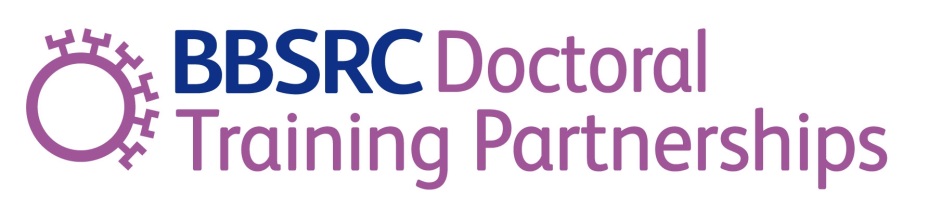 Acknowledgement of Support and PublicationPublications and other forms of media communication, including media appearances, press releases and conferences, must acknowledge the support received from the Biotechnology and Biological Sciences Research Council (BBSRC).For articles published in journals, or deposited in institutional or subject-based repositories, the acknowledgement of funding should take the form of a sentence as follows:“This work was supported by the Biotechnology and Biological Sciences Research Council (BBSRC) [grant number BB/M010996/1]”For further information, please email EASTBIO at enquiries@eastscotbiodtp.ac.uk.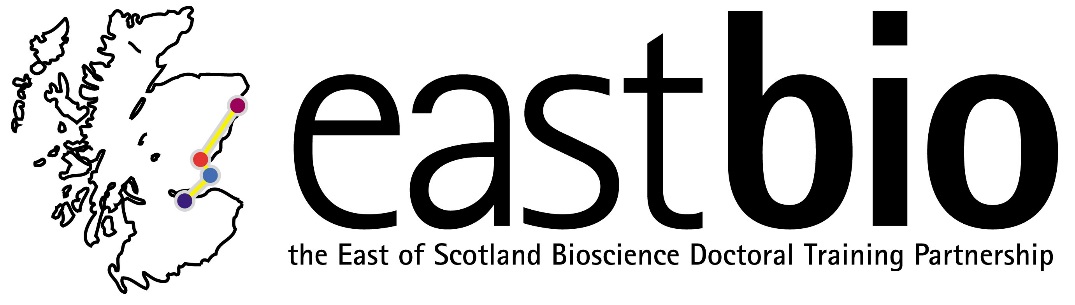 